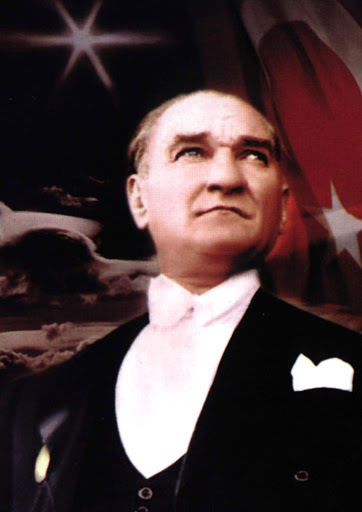 SINIF REHBERLİK DOSYASINDA BULUNMASI GEREKEN EVRAK LİSTESİ1 - Sınıf rehberlik hizmetleri planı2- MEB rehberlik ve psikolojik danışma hizmetleri yönetmeliği “Sınıf rehber öğretmeninin görevleri”3- Sınıf öğrenci listesi4- Sınıf oturma planı5- Sınıf içi öğrenci görev dağılımı listesi6- Sosyal kulüp öğrenci dilekçe örneği7- Sosyal kulüp öğrenci sınıf dağılım listesi8- Öğretmen sosyal kulüp listesi9- Veli-öğrenci iletişim bilgileri listesi10- Yıllık proje ödevi için öğrenci dilekçe örneği11- Proje ödevi sınıf dağılım listesi12- Faaliyet raporları örneği (Aylık 1. Dönem ve 2.Dönem sonu raporları )13- Öğrenci tanıma formu (öğrenci bilgi formu)14- Öğrencilere uygulanan diğer formlar ve evraklar15- Veli görüşme formu16- Kaynaştırma öğrenci listesi ve dosyası17- Tutanaklar (ŞÖK, Veli Toplantısı…)18- Rehberlik servisine öğrenci yönlendirme formu19- Sınıf içi yapılan diğer çalışmalar